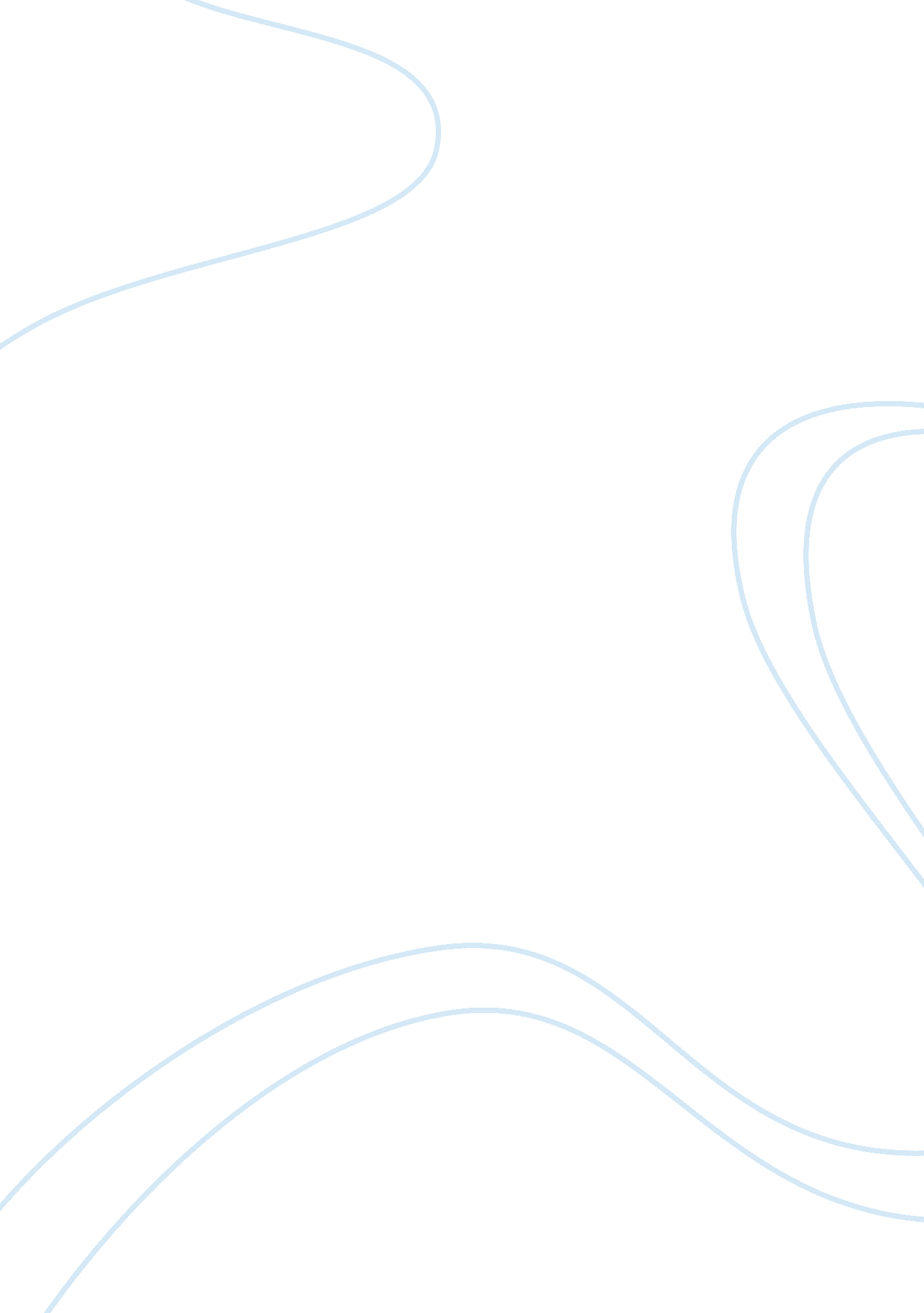 Bignay as a cure for urinary tract infection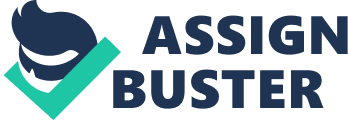 Urinary tract infections are a serious health problem affecting millions of people each year. Infections of the urinary tract are the second most common type of infection in the body. Women are especially prone to UTIs for reasons that are not yet well understood. One woman in five develops a UTI during her lifetime. UTIs in men are not as common as in women but can be very serious when they do occur. This research project shows that we can produce a herbal medicine out of Bignay fruits for Urinary track infections. That we can produce this particular medicine with limited financial cost and little of our time. Because this particular remedy are made of natural fruit extract from bignay (antidesma bunius), it is safe to use. The fruit extract of this fruit has a cytotoxic properties, which could help for person with urinary track infections and other intestinal problems. II – Introduction: Background of the Study With the world now facing global recession, economy is always a big issue. Government spend considerable amount of money to solve it, but what do you think is a possible and easiest way to prevent this crisis? During this crisis, health is always a wealth. But sometimes health related problems cannot be avoided, and medicine are not cheap. But there are always another side of the story, good news is that the use of herbal supplements for medicinal purposes has increased dramatically over the past years. If used correctly, many herbs are considered safer than conventional medications. The researcher will try to create herbel remedy for Urinary Track Infection using the extract of the natural fruit of Bignay, antidesma bunius as scientific name, that contains cytotoxicity to help person with urinary track infections. Statement of the Problem: This study sought to answer the following problems: 1. Can we produce a herbal medicine out of the extract of the natural fruits of bignay for a person with urinary tract infections? 2. Is the herbal medicine safe to use? 3. What are the components of bignay extract that contains enzyme that can help a person with urinary track infections. Hypothesis: 1. We can produce a herbal medicine out of extract of the natural fruits of bignay for a person with urinary track infections. . The herbal medicine is safe to use. 3. Cytotoxicity can help a person with urinary track infections and the fruit of bignay contains it. Significance of the Study: We can produce herbal medicine for person with urinary track infections with limited financial cost and little of our time. If it happens that you have a tree of bignay or in your neighborhood, you can produce a herbal medicine for urinary track infections, instead of buying some expensive commercial medicine for that particulary sickness. This research are focus to help anybody to cure urinary track infections. Objective of the Study: The objectives of this study are: 1. To make a herbal medicine with the use of bignay fruit extract. 2. To make a non toxic and safe herbal medicine. 3. To lessen the burden of the people who have urinary track infections. Scope and Delimitation: 1. This study used only natural fruits of bignay as the herbal medicine. 2. This is only produced to have a herbal medicine for urinary tract infections and other intestinal problems. III – Review of Related Literature: Urinary Tract Infection (UTI) as define by the Wikipedia. org is a bacterial infection that affects any part of the urinary tract. AlthoNephrologyugh urine contains a variety of fluids, salts, and waste products, it usually does not have bacteria in it. When bacteria get into the bladder or kidney and multiply in the urine, they cause a UTI. The most common type of UTI is a bladder infection which is also often called cystitis. Another kind of UTI is a kidney infection, known as pyelonephritis, and is much more serious. According to the National Kidney and Urologic Diseases Information Clearinghouse (NKUDIC), Urinary Tract Infections are serious health problem affecting millions of people each year. Infections of the urinary tract are the second most common type of infection in the body. Urinary Track Infections (UTIs) account for about 8. 3 million doctor visit each year. Women are especially prone to UTIs for reasons that are not yet well understood. One woman in five develops a UTI during her lifetime. UTIs in men are not as common as in women but can be very serious when they do occur. What are the causes of UTI? Normally, urine is sterile. It is usually free of bacteria, viruses, and fungi but does contain fluids, salts, and waste products. An infection occurs when tiny organisms usually bacteria from the digestive tract cling to the opening of the urethra and begin to multiply. Most infections arise from one type of bacteria, Escherichia coli (E. coli), which normally lives in the colon. Microorganisms called Chlamydia and Mycoplasma may also cause UTIs in both men and women, but these infections tend to remain limited to he urethra and reproductive system. Who is at risk? Some people are more prone to getting a UTI than others. People with diabetes have a higher risk of a UTI because of changes in the immune system. Any other disorder that suppress the immune system raises the risk of a urinary infection. UTIs may occur in infants, both boys and girls, who are born with abnormalities of the urinary tract, which sometimes need to be corrected with surgery. UTIs are more rare in boys and young men. In adult women though, the rate of UTIs gradually increase with age. 